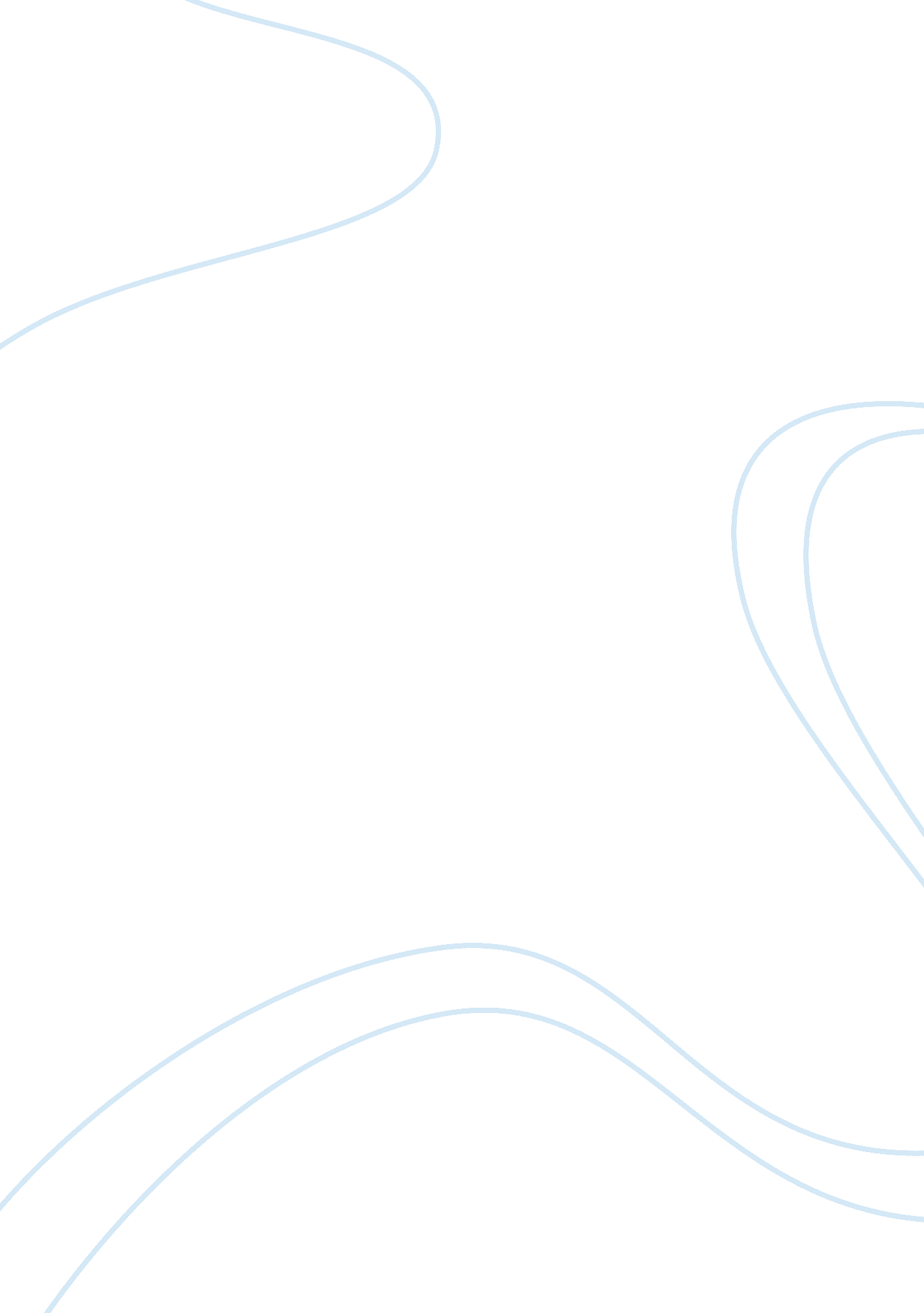 Sample essay on homosexuality debateExperience, Belief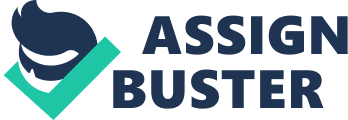 The greatest rivalry in America’s parties as seen the presidential election of 2012 between Barack Obama and Mitt Rommey, which have always been against each other in their beliefs. The parties have their candidates who always fly their policies and beliefs. They sell these ideologies to the people during the campaign period and they vote on which they prefer. People vote for politicians who they share their own beliefs and cultures. 
Barack Obama beliefs in some of the following beliefs gays marriages should be recognized in the constitution, abortions should be legalized and want high-income earners to be taxed higher. Mitt Rommey always believe the opposite of the above stated principles, which have always been and still are a matter of great debate when really broken down. The topic of my date will be homosexuality and making it legal. 
Barack Obama beliefs in Homosexuality. Homosexuality is known to have many different meanings in different societies. The most simple and decisive definition is known to be when of the same sex share their emotions physical through the process of sex with the aim of sexual satisfaction. This sexual satisfaction is considered in different society in different ways other consider it to be acceptable and other do not. 
This has been seen throughout history how the issue of homosexuality has been treated as a matter of taboo and secrecy. The main element here is whether the society had accepted this issue or not. People had thought this to be and that was considered an act of rebellion from religion. The right to be people being able to be together even if they are of the same sex should be there since people have freedom of speech and free will to do what they want. This is something that cannot be contested no matter where they go. This gives people the right to be together but the limits of this are not set by the laws in relations to homosexuality and gay marriages. 
In the early 1980 and 1990 this issue was done in secrecy because the society tended to not talk about the issue though in some books the topic was written about with the aim of raising awareness about the matter. It is said to be able to understand a person and his actions you should walk in his shoes with an aim of understanding what he is going through and what is considered his reasons for doing those actions. People have been known to have interviews with gay people with an aim of trying to understand them. 
The most interesting thing with homosexuality is the people who are involved in it started by condemning it and slowly as they tried to understand the reason why people are doing it they ended up starting to build up on it and they ended up homosexuals. The reasoning among them can be different as people say it is due to various factors, and to be able to understand the views of both sides it is wise to discuss what both sides and the matter in relation to various scholars , who wrote books trying to tell people that this issue was there and should be dealt with instead of shying away from the matter. 
Some people say it is a choice that people make to be homosexuals. This is considered to the truth both sided of the divide as human beings are known to have free will. This is considered to be a gift from God by others while others considered it to be part of human nature. This is something that is uncontestable because people are considered to be their own destiny makers. Their actions are known to build upon the making of what is considered to the epitome of their lives. This brings out an aspect of accepting what is there and what is not there with an aim of people trying to shift blame for them being homosexuals and they have accepted that fate. It is considered a battle to leave the fold and to join it to when it comes to homosexuality. 
Some people argue that their past traumatic experiences made them become homosexuals. This argument is based on the bad experiences that people suffered when they were children like molestation by their folks when they were young this made them lack the aspect of right from wrong and accepted this form of sexuality as a way accepting the reality and dealing with the issues that affected them. 
Some homosexuals consider this to be just a lifestyle that all of them tend to have like other people who have different lifestyles. This argument is based on the fact that them being homosexuals does not change the fact that they are human beings like any other people. They fact that they seek sexual satisfaction from the same sex unlike those people who seek them from the opposite sex. The essence of being a person of the opposite sex make them be so much into different things but their humanity still exists. This humanity is considered to be the most important thing to most homosexuals. The essence of this humanity makes people feel like their rights as human being are being oppressed and looked down upon by others. This is what has lead to the great revolution that has happened in American states that some of them have legalized gay marriages with an aim of ensuring no minority group is abused. 
Mitt Rommey believes the church’s point of view. The church comes from its stern point of view that God created man and woman. He meant for them to fulfill each others sexual desires. This is basis that all religious group argue from. They use the bible as a basis of the solid truth as to what is meant to be the right manner of doing things. This right manner should not be upset by human beings trying to correct God in what he was doing. They consider God to be supreme and all knowing hence the bible taken as the absolute truth and nothing should be able to contest that. They say God hates homosexuality hence he forbade it by the example in the bible where he burnt down two towns called Sodom and Gomora because of homosexuality. This is considered to be Gods punishment for this matter and hence they stick on the firm belief that this is wrong and should not be pursued by anyone who beliefs in God. 
The things that have happened lately in the late 19th century and 20th Century in relation to gay marriages has lead to a lot of arguments with people in the society to day. The stand by the government that people have accepted the issue of gay marriages. Gay marriages is an issue that people have been arguing about of late. People have been for in this issues in the name of human rights as people forgot to ensure that people has not been discriminated in any way. There have been many things that people have said about this matter and things seem to be heading in direction where people are accepting this matter in this society. The societal values are evolving and people have started to accept this matter. This is considered to be a degradation of values of society according to people who are against this matter. This has been a matter that is changing over and time is proving to be unpredictable. The catholic church is divided over this matter and there is no clear solution over this matter. People tend to look at the church as a source of inspiration and wisdom but when they seem divided, they all look like there is no hope to a conclusion of this matter. 
The bottom line no matter which reason they give for homosexuality it should be accepted at all. God created man and woman. He meant for them to fulfill each other’s sexual desires. This is basis that all religious group argue from. They use the bible as a basis of the solid truth as to what is meant to be the right manner of doing things. This right manner should not be upset by human beings trying to correct God in what he was doing. They consider God to be supreme and all-knowing hence the bible taken as the absolute truth and nothing should be able to contest. References Bailey, J., R. Pillard. “ A Genetic Study of Male Sexual Orientation.” Archives of General Psychiatry 48, 12 (1991): 1089-1096. 
Bailey, J., R. Pillard, M. Neale, Y. Agyei. “ Heritable Factors Influence Sexual Orientation in Women.” Archives of General Psychiatry 50, 3 (1993): 217-223. 
Bullough, Vern L. Homosexuality: A History. New York: Meridian, 1979. 
Burr, Chandler. A Separate Creation. New York: Hyperion, 1996. 
--. “ Homosexuality and Biology.” The Atlantic Online Mar. 1993. 17 Oct. 2007 http://www. theatlantic. com/issues/97jun/burr2. htm. 
Cohen, Richard M. A. Coming Out Straight. Winchester, VA: Oakhill Press, 2000. 
Facts About Sexual Orientation. Gregory M. Herek, Ph. D. 1997. University of California. 17 Oct. 2007 http://psychology. ucdavis. edu/rainbow/html/facts. html. 